RU 185233072014001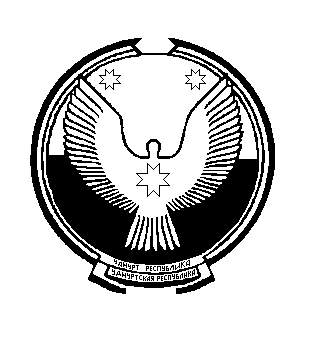 СОВЕТ ДЕПУТАТОВ МУНИЦИПАЛЬНОГО ОБРАЗОВАНИЯ «ШАМАРДАНОВСКОЕ»«ШАМАРДАН» МУНИЦИПАЛ КЫЛДЭТЫСЬ ДЕПУТАТЬЁСЛЭН КЕНЕШСЫРешениеот «26» марта 2014  года								№ 44д.ШамарданО внесении изменений в Устав муниципального образования «Шамардановское»В соответствии с Федеральным законом от 6 октября 2003 года № 131-ФЗ «Об общих принципах организации местного самоуправления в Российской Федерации», Уставом муниципального образования «Шамардановское» и в целях приведения Устава муниципального образования «Шамардановское» в соответствие со статьёй 98 Федерального закона от 2 июля 2013 года № 185-ФЗ «О внесении изменений в отдельные законодательные акты Российской Федерации и признании утратившими силу законодательных актов (отдельных положений законодательных актов) Российской Федерации в связи с принятием Федерального закона «Об образовании в Российской Федерации», статьей 11 Федерального закона от 02 ноября 2013 года № 294-ФЗ «О внесении изменений в Федеральный закон «Об уполномоченных по защите прав предпринимателей в Российской Федерации», статьёй 20 Федерального закона                        от 28 декабря 2013 года № 396-ФЗ «О внесении изменений в отдельные законодательные акты Российской Федерации», статьей 10 Федерального закона от 28 декабря 2013 года   № 443-ФЗ «О федеральной информационной адресной системе и о внесении изменений в Федеральный закон «Об общих принципах организации местного самоуправления в Российской Федерации», статьей 6 Федерального закона от 28 декабря 2013 года                               № 416-ФЗ «О внесении изменений в Федеральный закон «О лотереях» и отдельные законодательные акты Российской Федерации», Совет депутатов муниципального образования «Шамардановское» решает:1. Внести в Устав муниципального образования «Шамардановское», принятый решением Совета депутатов муниципального образования «Шамардановское» от 28 ноября 2005 года №8  (с изменениями, внесенными решениями Совета депутатов муниципального образования «Шамардановское» от 26.05.2006 № 18, от 12.05.2007 № 37,   от 24.03.2008 № 4 , от 13.05.2009  № 28, от 30.11.2009  № 38, от 28.05.2010 №49, от 15.04.2011  № 70, от 12.05.2012 №6,  от 14.06.2013  № 30 ) следующие изменения:в части 1 статьи 7: дополнить пунктом 8.2 следующего содержания:«8.2) создание условий для реализации мер, направленных на укрепление межнационального и межконфессионального согласия, сохранение и развитие языков и культуры народов Российской Федерации, проживающих на территории муниципального образования, социальную и культурную адаптацию мигрантов, профилактику межнациональных (межэтнических) конфликтов;»; пункт 21 изложить в следующей редакции:«21) присвоение адресов объектам адресации, изменение, аннулирование адресов, присвоение наименований элементам улично-дорожной сети (за исключением автомобильных дорог федерального значения, автомобильных дорог регионального или межмуниципального значения, местного значения муниципального района), наименований элементам планировочной структуры в границах поселения, изменение, аннулирование таких наименований, размещение информации в государственном адресном реестре;»; пункт 35 признать утратившим силу;2) статью 26 дополнить пунктом 30.7 следующего содержания:«30.7) создание условий для реализации мер, направленных на укрепление межнационального и межконфессионального согласия, сохранение и развитие языков и культуры народов Российской Федерации, проживающих на территории муниципального образования, социальную и культурную адаптацию мигрантов, профилактику межнациональных (межэтнических) конфликтов;»;3) в статье 34:  пункт 21 изложить в следующей редакции:«21) присвоение адресов объектам адресации, изменение, аннулирование адресов, присвоение наименований элементам улично-дорожной сети (за исключением автомобильных дорог федерального значения, автомобильных дорог регионального или межмуниципального значения, местного значения муниципального района), наименований элементам планировочной структуры в границах поселения, изменение, аннулирование таких наименований, размещение информации в государственном адресном реестре;»;пункт 27.10 признать утратившим силу;пункт 29 изложить в следующей редакции:«29) осуществление закупок товаров, работ, услуг для обеспечения муниципальных нужд, в том числе осуществление функций муниципального заказчика при осуществлении закупок товаров, работ, услуг для обеспечения муниципальных нужд;»;  дополнить пунктом 32.2 и 32.3 следующего содержания:«32.2.) создание условий для реализации мер, направленных на укрепление межнационального и межконфессионального согласия, сохранение и развитие языков и культуры народов Российской Федерации, проживающих на территории муниципального образования, социальную и культурную адаптацию мигрантов, профилактику межнациональных (межэтнических) конфликтов;«32.3) организация профессионального образования и дополнительного профессионального образования Главы муниципального образования, муниципальных служащих и работников муниципальных учреждений;4) статью 43 дополнить пунктом 8 следующего содержания:          «8. Действие муниципального правового акта, не имеющего нормативного характера, незамедлительно приостанавливается принявшим (издавшим) его органом местного самоуправления или должностным лицом местного самоуправления в случае получения соответствующего предписания Уполномоченного при Президенте Российской Федерации по защите прав предпринимателей, выданного в соответствии с законодательством Российской Федерации об уполномоченных по защите прав предпринимателей. Об исполнении полученного предписания исполнительно-распорядительные органы местного самоуправления обязаны сообщить Уполномоченному при Президенте Российской Федерации по защите прав предпринимателей в трехдневный срок, а представительные органы местного самоуправления - не позднее трех дней со дня принятия ими решения.»;5) статью 48 изложить в следующей редакции:«Статья 48. Закупка товаров, работ, услуг для обеспечения муниципальных нужд1. Закупка товаров, работ, услуг для обеспечения муниципальных нужд осуществляется в порядке, предусмотренном законодательством Российской Федерации о контрактной системе в сфере закупок товаров, работ, услуг для обеспечения государственных и муниципальных нужд и принимаемыми в соответствии с ним решениями Сельского Совета депутатов.2. Закупки товаров, работ, услуг для обеспечения муниципальных нужд осуществляется за счет средств местного бюджета.»;6) дополнить статьями 50.5 и 50.6  следующего содержания:«Статья 50.5. Сведения о доходах, об имуществе и обязательствах имущественного характера Главы муниципального образованияГлава муниципального образования обязан ежегодно, не позднее 30апреля года следующего за отчетным, представлять сведения о полученных им доходах, об имуществе и обязательствах имущественного характера, а также о доходах, об имуществе и обязательствах имущественного характера членов его семьи (супруга (супруги) и несовершеннолетних детей).Гражданин, претендующий на замещение должности Главымуниципального образования, обязан при избрании на должность представлять сведения о полученных им доходах, об имуществе и обязательствах имущественного характера, а также о доходах, об имуществе и обязательствах имущественного характера членов его семьи (супруга (супруги) и несовершеннолетних детей).Порядок представления и проверки сведений, предусмотренныхчастями 1 и 2 настоящей статьи, устанавливается Сельским Советом депутатов.	Статья 50.6. Сведения о расходах Главы муниципального образования1. Глава муниципального образования обязан представлять сведения о своих расходах, о расходах своих супруги (супруга) и несовершеннолетних детей по каждой сделке по приобретению земельного участка, другого объекта недвижимости, транспортного средства, ценных бумаг, акций (долей участия, паев в уставных (складочных) капиталах организаций), если сумма сделки превышает общий доход данного лица и его супруги (супруга) за три последних года, предшествующих совершению сделки, и об источниках получения средств, за счет которых совершена сделка.2. Порядок представления и проверки сведений, предусмотренных частью 1 настоящей статьи, устанавливается Сельского Советом депутатов.»;2. Главе муниципального образования «Шамардановское» направить настоящее решение на государственную регистрацию в порядке, предусмотренном Федеральным законом от 21 июля 2005 года № 97-ФЗ «О государственной регистрации уставов муниципальных образований».3. Опубликовать настоящее решение после его государственной регистрации.4. Настоящее решение вступает в силу в порядке, предусмотренном законодательством.Глава муниципального образования                               Ю.Г.Булдаковд.Шамардан26.03.2014№44